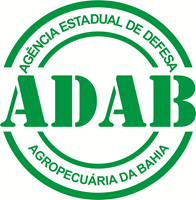 Formulário de Vigilância Ativa Defesa Vegetal - ADABNOTIFICAÇÃO / DENÚNCIACULTURA: (    ) BANANA    (    ) CACAU    (    ) CITROS    (    ) MAMÃO    (    ) COCO    (    ) SOJA                                 (    ) ALGODÃO    (    ) PALMA    (    ) OUTRA: __________________________________ÁREA:   TOTAL PLANTADA:__________ha               AFETADA COM A PRAGA:___________haPARTE DA PLANTA AFETADA:  (    ) FOLHA    (    ) FRUTOS    (    ) TRONCO/GALHOS    (    ) RAIZPRAGA: (    ) INSETO     (    ) DOENÇA    SABE O NOME?________________________________NOME DA FAZENDA:___________________________________________________________LOCALIDADE_____________________MUNICÍPIO____________________________________COORDENADAS:    LAT_________________________LONG_________________________(    ) PROPRIETÁRIO    (    ) ARENDATÉRIO    (    ) MEEIRO    (    ) OUTRO:_____________________DESTINO DA PRODUÇÃO: (    ) FEIRA LIVRE LOCAL   (    ) OUTRO MUNICÍPIO    (    ) OUTRO ESTADO    (    ) EXPORTAÇÃO(    ) CEASA/CENTRO ABASTECIMENTODESCREVA COMO CHEGAR AO LOCAL:__________________________________________________________________________________________________________________________________________________________TELEFONE (OU CELULAR) PARA CONTATO  (            ) ___________________________________NOME (OU APELIDO)_________________________________________________________FOTO DA PLANTA ATACADA OU DA PRAGA:APÓS PREENCHER ENVIAR POR E-MAIL PARA EPIDEMIOLOGIA.ADAB@ADAB.BA.GOV.BR